Course:Course:Operations Research Operations Research Operations Research Operations Research Operations Research Operations Research Operations Research Operations Research Operations Research Course id: ПФПТДИ08Course id: ПФПТДИ08Operations Research Operations Research Operations Research Operations Research Operations Research Operations Research Operations Research Operations Research Operations Research Number of ECTS: 5Number of ECTS: 5Operations Research Operations Research Operations Research Operations Research Operations Research Operations Research Operations Research Operations Research Operations Research Teacher:Teacher:Snežana J. Matić-Kekić, Nebojša M. DedovićSnežana J. Matić-Kekić, Nebojša M. DedovićSnežana J. Matić-Kekić, Nebojša M. DedovićSnežana J. Matić-Kekić, Nebojša M. DedovićSnežana J. Matić-Kekić, Nebojša M. DedovićSnežana J. Matić-Kekić, Nebojša M. DedovićSnežana J. Matić-Kekić, Nebojša M. DedovićSnežana J. Matić-Kekić, Nebojša M. DedovićSnežana J. Matić-Kekić, Nebojša M. DedovićCourse statusCourse statusElectiveElectiveElectiveElectiveElectiveElectiveElectiveElectiveElectiveNumber of active teaching classes (weekly)Number of active teaching classes (weekly)Number of active teaching classes (weekly)Number of active teaching classes (weekly)Number of active teaching classes (weekly)Number of active teaching classes (weekly)Number of active teaching classes (weekly)Number of active teaching classes (weekly)Number of active teaching classes (weekly)Number of active teaching classes (weekly)Number of active teaching classes (weekly)Lectures: 2Lectures: 2Practical classes: 2Practical classes: 2Practical classes: 2Other teaching types:Other teaching types:Study research work:Study research work:Other classes:Other classes:Precondition coursesPrecondition coursesNone/navesti ako imaNone/navesti ako imaNone/navesti ako imaNone/navesti ako imaNone/navesti ako imaNone/navesti ako imaNone/navesti ako imaNone/navesti ako imaNone/navesti ako imaEducational goalMastering the skills and knowledge of subject content, which provides the basis for mathematical modelingagro-engineering  phenomena and their exploitation as well as for the active implementation of elements of applied mathematics in agro-engineering   practice.Educational goalMastering the skills and knowledge of subject content, which provides the basis for mathematical modelingagro-engineering  phenomena and their exploitation as well as for the active implementation of elements of applied mathematics in agro-engineering   practice.Educational goalMastering the skills and knowledge of subject content, which provides the basis for mathematical modelingagro-engineering  phenomena and their exploitation as well as for the active implementation of elements of applied mathematics in agro-engineering   practice.Educational goalMastering the skills and knowledge of subject content, which provides the basis for mathematical modelingagro-engineering  phenomena and their exploitation as well as for the active implementation of elements of applied mathematics in agro-engineering   practice.Educational goalMastering the skills and knowledge of subject content, which provides the basis for mathematical modelingagro-engineering  phenomena and their exploitation as well as for the active implementation of elements of applied mathematics in agro-engineering   practice.Educational goalMastering the skills and knowledge of subject content, which provides the basis for mathematical modelingagro-engineering  phenomena and their exploitation as well as for the active implementation of elements of applied mathematics in agro-engineering   practice.Educational goalMastering the skills and knowledge of subject content, which provides the basis for mathematical modelingagro-engineering  phenomena and their exploitation as well as for the active implementation of elements of applied mathematics in agro-engineering   practice.Educational goalMastering the skills and knowledge of subject content, which provides the basis for mathematical modelingagro-engineering  phenomena and their exploitation as well as for the active implementation of elements of applied mathematics in agro-engineering   practice.Educational goalMastering the skills and knowledge of subject content, which provides the basis for mathematical modelingagro-engineering  phenomena and their exploitation as well as for the active implementation of elements of applied mathematics in agro-engineering   practice.Educational goalMastering the skills and knowledge of subject content, which provides the basis for mathematical modelingagro-engineering  phenomena and their exploitation as well as for the active implementation of elements of applied mathematics in agro-engineering   practice.Educational goalMastering the skills and knowledge of subject content, which provides the basis for mathematical modelingagro-engineering  phenomena and their exploitation as well as for the active implementation of elements of applied mathematics in agro-engineering   practice.Educational outcomesThe student qualifies for independent mathematical modeling of  agro-engineering   phenomena and theirexploitation as well as for the active implementation of elements of applied mathematics in  agro-engineering   practice.Educational outcomesThe student qualifies for independent mathematical modeling of  agro-engineering   phenomena and theirexploitation as well as for the active implementation of elements of applied mathematics in  agro-engineering   practice.Educational outcomesThe student qualifies for independent mathematical modeling of  agro-engineering   phenomena and theirexploitation as well as for the active implementation of elements of applied mathematics in  agro-engineering   practice.Educational outcomesThe student qualifies for independent mathematical modeling of  agro-engineering   phenomena and theirexploitation as well as for the active implementation of elements of applied mathematics in  agro-engineering   practice.Educational outcomesThe student qualifies for independent mathematical modeling of  agro-engineering   phenomena and theirexploitation as well as for the active implementation of elements of applied mathematics in  agro-engineering   practice.Educational outcomesThe student qualifies for independent mathematical modeling of  agro-engineering   phenomena and theirexploitation as well as for the active implementation of elements of applied mathematics in  agro-engineering   practice.Educational outcomesThe student qualifies for independent mathematical modeling of  agro-engineering   phenomena and theirexploitation as well as for the active implementation of elements of applied mathematics in  agro-engineering   practice.Educational outcomesThe student qualifies for independent mathematical modeling of  agro-engineering   phenomena and theirexploitation as well as for the active implementation of elements of applied mathematics in  agro-engineering   practice.Educational outcomesThe student qualifies for independent mathematical modeling of  agro-engineering   phenomena and theirexploitation as well as for the active implementation of elements of applied mathematics in  agro-engineering   practice.Educational outcomesThe student qualifies for independent mathematical modeling of  agro-engineering   phenomena and theirexploitation as well as for the active implementation of elements of applied mathematics in  agro-engineering   practice.Educational outcomesThe student qualifies for independent mathematical modeling of  agro-engineering   phenomena and theirexploitation as well as for the active implementation of elements of applied mathematics in  agro-engineering   practice.Course contentHeuristic programming. The methods of heuristic programming: genetic algorithm, a method grabbing, climbingalong the river bank, and generate and test, SA.Nonlinear optimization problems: integer programming, 0-1 programming, quadratic programming andgeneral NP problem. Solving methods. Examples.Game theory: determination of optimal strategies, saddle-point, mixed matrix games, solvingreduction, addressing the application of linear programming.Network planning and management: network diagram, timing analysis, critical path, time reserves, analysiscosts, expenses-time, optimal allocation of scarce resources over time.Basics of Monte Carlo: generating random numbers, statistical methods for stochastic processes.Course contentHeuristic programming. The methods of heuristic programming: genetic algorithm, a method grabbing, climbingalong the river bank, and generate and test, SA.Nonlinear optimization problems: integer programming, 0-1 programming, quadratic programming andgeneral NP problem. Solving methods. Examples.Game theory: determination of optimal strategies, saddle-point, mixed matrix games, solvingreduction, addressing the application of linear programming.Network planning and management: network diagram, timing analysis, critical path, time reserves, analysiscosts, expenses-time, optimal allocation of scarce resources over time.Basics of Monte Carlo: generating random numbers, statistical methods for stochastic processes.Course contentHeuristic programming. The methods of heuristic programming: genetic algorithm, a method grabbing, climbingalong the river bank, and generate and test, SA.Nonlinear optimization problems: integer programming, 0-1 programming, quadratic programming andgeneral NP problem. Solving methods. Examples.Game theory: determination of optimal strategies, saddle-point, mixed matrix games, solvingreduction, addressing the application of linear programming.Network planning and management: network diagram, timing analysis, critical path, time reserves, analysiscosts, expenses-time, optimal allocation of scarce resources over time.Basics of Monte Carlo: generating random numbers, statistical methods for stochastic processes.Course contentHeuristic programming. The methods of heuristic programming: genetic algorithm, a method grabbing, climbingalong the river bank, and generate and test, SA.Nonlinear optimization problems: integer programming, 0-1 programming, quadratic programming andgeneral NP problem. Solving methods. Examples.Game theory: determination of optimal strategies, saddle-point, mixed matrix games, solvingreduction, addressing the application of linear programming.Network planning and management: network diagram, timing analysis, critical path, time reserves, analysiscosts, expenses-time, optimal allocation of scarce resources over time.Basics of Monte Carlo: generating random numbers, statistical methods for stochastic processes.Course contentHeuristic programming. The methods of heuristic programming: genetic algorithm, a method grabbing, climbingalong the river bank, and generate and test, SA.Nonlinear optimization problems: integer programming, 0-1 programming, quadratic programming andgeneral NP problem. Solving methods. Examples.Game theory: determination of optimal strategies, saddle-point, mixed matrix games, solvingreduction, addressing the application of linear programming.Network planning and management: network diagram, timing analysis, critical path, time reserves, analysiscosts, expenses-time, optimal allocation of scarce resources over time.Basics of Monte Carlo: generating random numbers, statistical methods for stochastic processes.Course contentHeuristic programming. The methods of heuristic programming: genetic algorithm, a method grabbing, climbingalong the river bank, and generate and test, SA.Nonlinear optimization problems: integer programming, 0-1 programming, quadratic programming andgeneral NP problem. Solving methods. Examples.Game theory: determination of optimal strategies, saddle-point, mixed matrix games, solvingreduction, addressing the application of linear programming.Network planning and management: network diagram, timing analysis, critical path, time reserves, analysiscosts, expenses-time, optimal allocation of scarce resources over time.Basics of Monte Carlo: generating random numbers, statistical methods for stochastic processes.Course contentHeuristic programming. The methods of heuristic programming: genetic algorithm, a method grabbing, climbingalong the river bank, and generate and test, SA.Nonlinear optimization problems: integer programming, 0-1 programming, quadratic programming andgeneral NP problem. Solving methods. Examples.Game theory: determination of optimal strategies, saddle-point, mixed matrix games, solvingreduction, addressing the application of linear programming.Network planning and management: network diagram, timing analysis, critical path, time reserves, analysiscosts, expenses-time, optimal allocation of scarce resources over time.Basics of Monte Carlo: generating random numbers, statistical methods for stochastic processes.Course contentHeuristic programming. The methods of heuristic programming: genetic algorithm, a method grabbing, climbingalong the river bank, and generate and test, SA.Nonlinear optimization problems: integer programming, 0-1 programming, quadratic programming andgeneral NP problem. Solving methods. Examples.Game theory: determination of optimal strategies, saddle-point, mixed matrix games, solvingreduction, addressing the application of linear programming.Network planning and management: network diagram, timing analysis, critical path, time reserves, analysiscosts, expenses-time, optimal allocation of scarce resources over time.Basics of Monte Carlo: generating random numbers, statistical methods for stochastic processes.Course contentHeuristic programming. The methods of heuristic programming: genetic algorithm, a method grabbing, climbingalong the river bank, and generate and test, SA.Nonlinear optimization problems: integer programming, 0-1 programming, quadratic programming andgeneral NP problem. Solving methods. Examples.Game theory: determination of optimal strategies, saddle-point, mixed matrix games, solvingreduction, addressing the application of linear programming.Network planning and management: network diagram, timing analysis, critical path, time reserves, analysiscosts, expenses-time, optimal allocation of scarce resources over time.Basics of Monte Carlo: generating random numbers, statistical methods for stochastic processes.Course contentHeuristic programming. The methods of heuristic programming: genetic algorithm, a method grabbing, climbingalong the river bank, and generate and test, SA.Nonlinear optimization problems: integer programming, 0-1 programming, quadratic programming andgeneral NP problem. Solving methods. Examples.Game theory: determination of optimal strategies, saddle-point, mixed matrix games, solvingreduction, addressing the application of linear programming.Network planning and management: network diagram, timing analysis, critical path, time reserves, analysiscosts, expenses-time, optimal allocation of scarce resources over time.Basics of Monte Carlo: generating random numbers, statistical methods for stochastic processes.Course contentHeuristic programming. The methods of heuristic programming: genetic algorithm, a method grabbing, climbingalong the river bank, and generate and test, SA.Nonlinear optimization problems: integer programming, 0-1 programming, quadratic programming andgeneral NP problem. Solving methods. Examples.Game theory: determination of optimal strategies, saddle-point, mixed matrix games, solvingreduction, addressing the application of linear programming.Network planning and management: network diagram, timing analysis, critical path, time reserves, analysiscosts, expenses-time, optimal allocation of scarce resources over time.Basics of Monte Carlo: generating random numbers, statistical methods for stochastic processes.Teaching methods: Consultations and  research work.Teaching methods: Consultations and  research work.Teaching methods: Consultations and  research work.Teaching methods: Consultations and  research work.Teaching methods: Consultations and  research work.Teaching methods: Consultations and  research work.Teaching methods: Consultations and  research work.Teaching methods: Consultations and  research work.Teaching methods: Consultations and  research work.Teaching methods: Consultations and  research work.Teaching methods: Consultations and  research work.Knowledge evaluation (maximum 100 points)Knowledge evaluation (maximum 100 points)Knowledge evaluation (maximum 100 points)Knowledge evaluation (maximum 100 points)Knowledge evaluation (maximum 100 points)Knowledge evaluation (maximum 100 points)Knowledge evaluation (maximum 100 points)Knowledge evaluation (maximum 100 points)Knowledge evaluation (maximum 100 points)Knowledge evaluation (maximum 100 points)Knowledge evaluation (maximum 100 points)Pre-examination obligationsPre-examination obligationsPre-examination obligationsMandatoryPointsPointsFinal exam (izabrati)Final exam (izabrati)MandatoryMandatoryPointsLecture attendanceLecture attendanceLecture attendanceYes1010Oral part of the exam and written part of the exam-tasks and theoryOral part of the exam and written part of the exam-tasks and theoryYesYes80TestTestTestNo1010Literature Literature Literature Literature Literature Literature Literature Literature Literature Literature Literature Ord.AuthorAuthorTitleTitleTitlePublisherPublisherPublisherPublisherYearPetric, J. J.Petric, J. J.Operations Research (in Serbian)Operations Research (in Serbian)Operations Research (in Serbian)Scientific Book, Belgrade, Serbia Scientific Book, Belgrade, Serbia Scientific Book, Belgrade, Serbia Scientific Book, Belgrade, Serbia 1997Tomić M, Matić-Kekić S, Dedović N, Savin L, Simikić M, Ponjičan O, Desnica E, Ašonja A.Tomić M, Matić-Kekić S, Dedović N, Savin L, Simikić M, Ponjičan O, Desnica E, Ašonja A.Optimization of thelocations of overhaul capacities for agricultural engineering in Serbia by applying integer programmingOptimization of thelocations of overhaul capacities for agricultural engineering in Serbia by applying integer programmingOptimization of thelocations of overhaul capacities for agricultural engineering in Serbia by applying integer programmingAfrican Journalof Agricultural Research 6(15), 3346 – 3354 African Journalof Agricultural Research 6(15), 3346 – 3354 African Journalof Agricultural Research 6(15), 3346 – 3354 African Journalof Agricultural Research 6(15), 3346 – 3354 2011.Savin,L., Matić-Kekić, S., Dedović, N. Simikić, M. and Tomić,M. Savin,L., Matić-Kekić, S., Dedović, N. Simikić, M. and Tomić,M. Profit maximization algorithm including the loss of yield due to uncertain weather events during harvestProfit maximization algorithm including the loss of yield due to uncertain weather events during harvestProfit maximization algorithm including the loss of yield due to uncertain weather events during harvest Biosystems Engineering 123, 56-67 Biosystems Engineering 123, 56-67 Biosystems Engineering 123, 56-67 Biosystems Engineering 123, 56-672014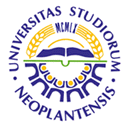 UNIVERSITY OF NOVI SADFACULTY OF AGRICULTURE 21000 NOVI SAD, TRG DOSITEJA OBRADOVIĆA 8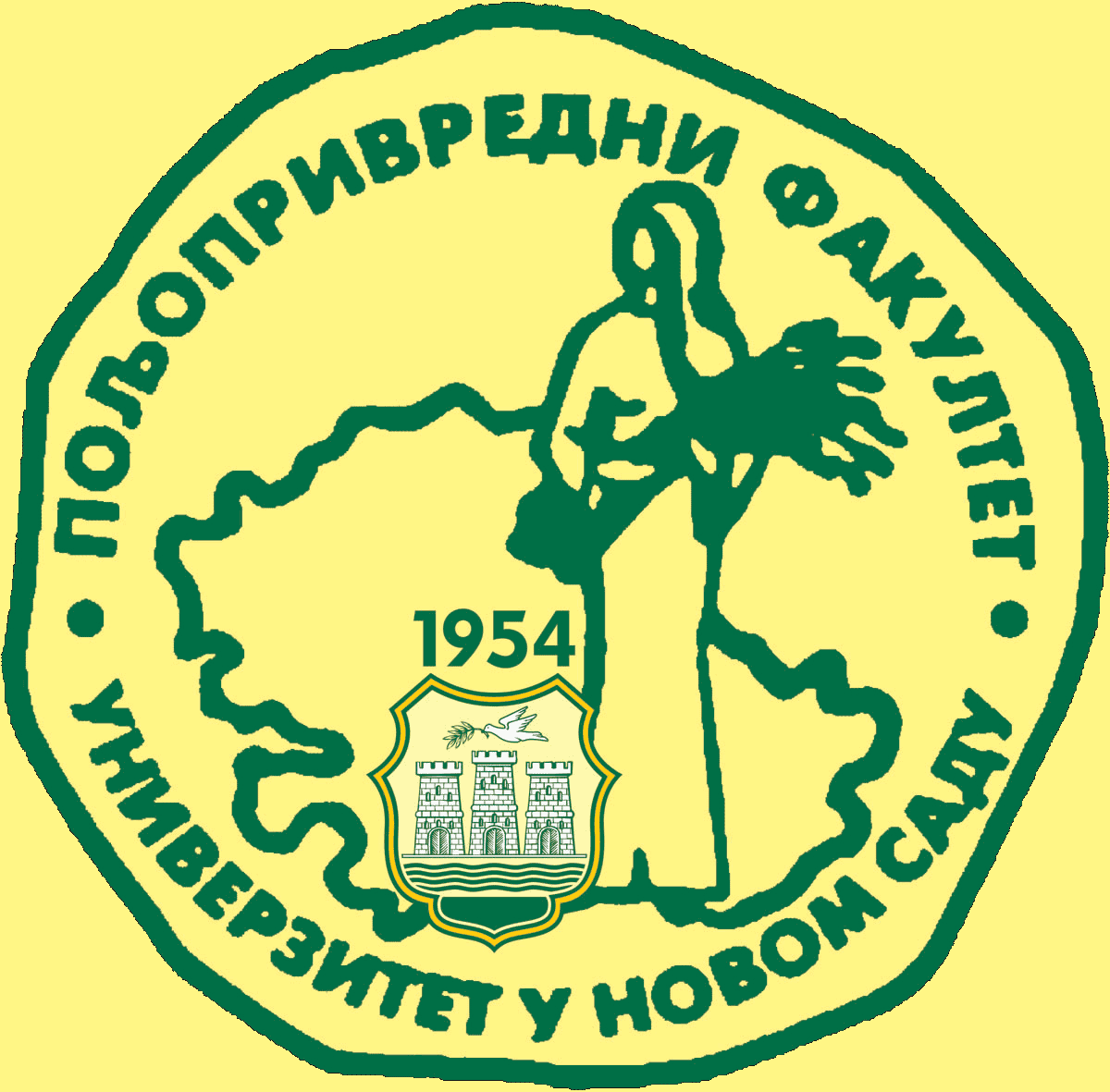 Study Programme AccreditationMASTER ACADEMIC STUDIES  AGRICULTURAL ENGINEERINGTable 5.2 Course specificationTable 5.2 Course specificationTable 5.2 Course specification